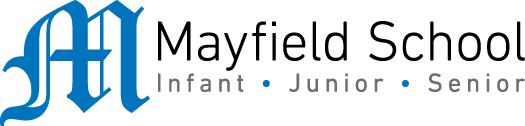 Dear Parent/Carer, In light of the government’s latest guidance, we are very pleased that we are able to open up more on-site provision for all of our primary pupils. Your choice of provision can now be either; two days in ‘Bubble School’ or up to five days a week in ‘Key Worker School’ if you are a key worker. When the children are at school, they will access the home learning tasks, supported by their bubble teacher. When the children are at home, it is important that they continue with their home learning. The tasks that we set will be a mix of consolidation of previous work and new learning. To help the children with this work, we are including; The opportunity for you/your child to communicate with their class teacher via email on a set day, between certain times. More links to video resources/websites/ on-line clips or pre-recorded sessions from teachers. Feedback on a chosen piece of work (pictures/copies need to be emailed to the teacher or dropped off to a class box in the main reception area).  In primary, we suggest that children try to complete:30 minutes a day of independent reading/reading to an adult  30 minutes of maths a day 30 minutes of English a day 30 minutes of topic based/creative learning 30 minutes of PE/ physical activity Teachers will set a weekly programme for your child to work through at home. This will be available for you to access on the school website every Monday. We know that children work at different speeds and different levels, so please have a look at work in other year groups too for extra support. Whilst it is important for your child to keep up with their learning at home, we appreciate that this can be a stressful time for children and adults. Looking after mental health is vital. Therefore, we suggest that the day is broken up into manageable learning chunks, interspersed with physical exercise, fun activities and time together as a family. Activities such as the 30 day Lego challenge and using the real PE activities could be a good place to start. Setting up a weekly timetable can be a good place to start. As well as educational learning, the children could also begin to learn different life skills – how to boil an egg, sew on a button, learn to send an email, bake a cake using a recipe book etc.  Guidance for parents, regarding home learning, has been released by the government and can be found at the following link; https://www.gov.uk/guidance/supporting-your-childrens-education-during-coronavirus-covid-19 We will be available via email to support parents and pupil with the tasks each week on Wednesdays between 10am-12pm and 1pm and 3pm. Please email your Friday English task to your teacher by Monday evening of the following week. Feedback will be given via email on Wednesday.  We hope you are all keeping well and staying positive. Kind regards,  The Year 4 team Teacher emails:pountain-christina@mayfield.portsmouth.sch.uk campbell-morgon@mayfield.portsmouth.sch.uk YEAR 4 HOME LEARNING TASKSWEEK BEGINNING: 13th JulyENGLISH ()SPELLINGS FOR THIS WEEK:possession, possible, potatoes, pressure, probably, promise, purpose MONDAY – Video lesson – write first paragraph of diaryClick on this link for the PowerPoint lesson (remember to open in desktop app):https://mayfieldschoolpo2.sharepoint.com/:p:/g/admin-staff/EfiA-EiNZTtLkiiaSD2WEnEBj6IcEz4XuAhygrW-aTk0lQ?e=BJvg0HTUESDAY – 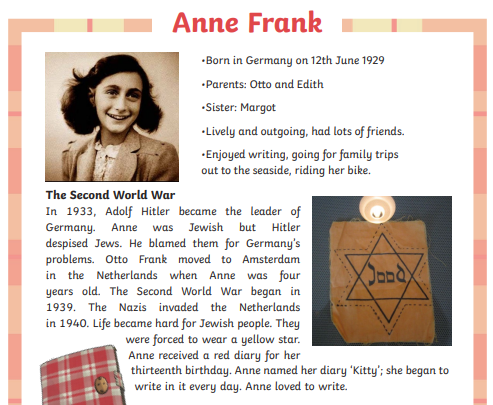 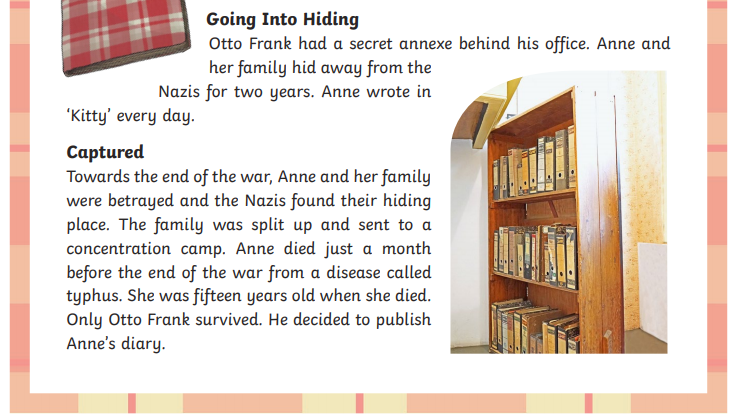 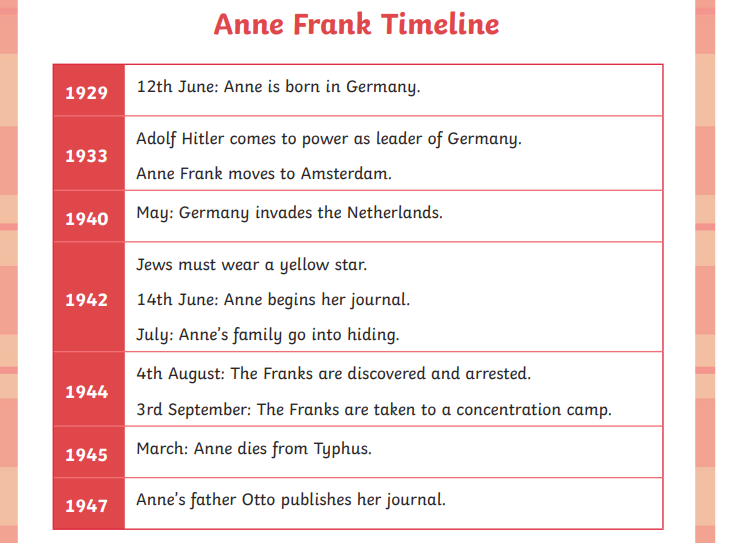 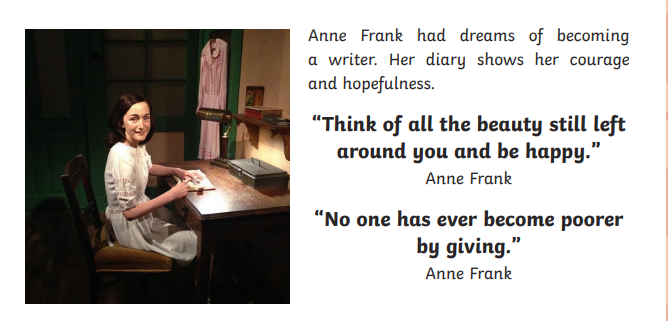 When and where was Anne Frank born?What is the best meaning for ‘lively and outgoing’?Full of life and energyNaughty and mischievousQuiet and laid-backUse the information to find two things that Anne Frank enjoyed doing.Who was Adolf Hitler?When the Nazi’s invaded The Netherlands in 1940, life became hard for the Jews. What were they made to do?Anne received a red journal for her thirteenth birthday. What did she name it?Otto Frank had a secret annexe to hide his family from the Nazis. Why did he do this? Choose the reason that is FALSE.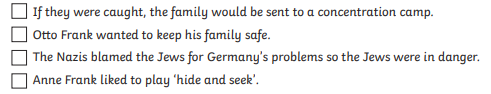 Writing challenge: Anne Frank stayed hidden in the Annexe for two years. How would you feel if you were hidden for so long?WEDNESDAY – Planning our diary – Create a comic strip of your day as an evacuee. Think about the three parts of your day that we discussed on Monday.THURSDAY and FRIDAY – Use your writing from Monday’s lesson to produce your final diary.Challenge: You may want to write a diary of your next day.MATHS (Geometry)Times tables for this weekContinue to test yourself weekly, on your target times table. Give yourself 30 seconds per calculation. You can include as many calculations as you wish to in the test. If you pass, move onto the next calculation. If you do not pass in time, continue to remain on that times table until you do pass.MONDAY –Watch the video lesson or work through the PowerPoint for the learning for this lesson.You can view the video lesson here: https://mayfieldschoolpo2.sharepoint.com/:p:/g/admin-staff/EWAGmxIghktMqryusaR8WgIBwb5Awh5MUzooS9_7ZWfNoQ?e=HJXicvIt will work better in a desktop version of PowerPoint rather than the online version, so you may wish to open in desktop app.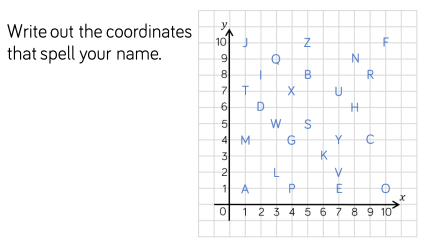 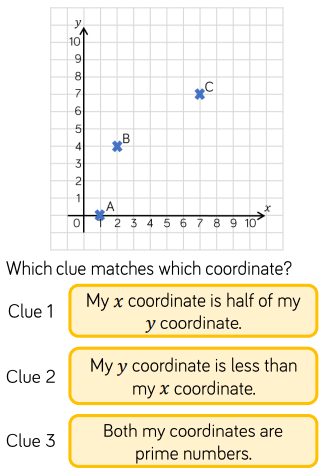 Explain which order we read the axis in and come up with a method to remember this.Investigate whether it matters which order axes are read in, before reasoning.TUESDAY – 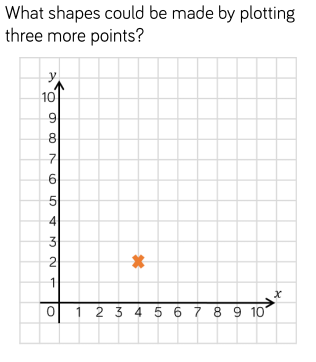 Investigate whether you could map out a triangle by adding 3 additional coordinates.I plot the following co-ordinates: (6,2), (4,5) and (6,6). Reason whether I have successfully mapped out a rectangle or not.WEDNESDAY – 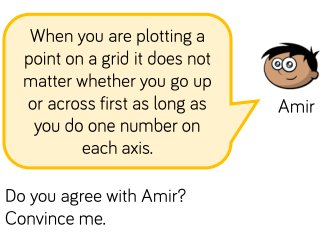 Show the same set of co-ordinates on two separate grids, plotting the x-axis first on one and y-axis first on the other - compare the two.THURSDAY – 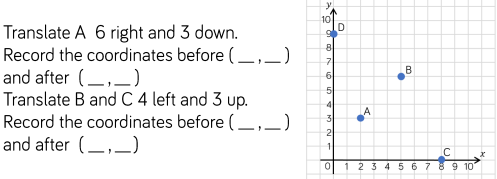 Define the term ‘translate’.Explain how we translate co-ordinates on a grid.FRIDAY –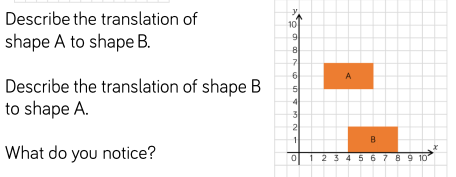 Are there multiple possible answers?What do you notice about the answers to part A and part B?Some useful links that may support this week’s home learning tasks:https://www.bbc.co.uk/bitesize/topics/z2dqrwx/articles/zcjs97hhttps://www.bbc.co.uk/bitesize/topics/zgthvcw/articles/z96k9qthttps://www.theschoolrun.com/what-is-translation-of-shapes#:~:text=In%20geometry%20translation%20means%20moving,%2C%20down%2C%20left%20or%20right.TOPIC (WW2)MONDAY – What can you remember about the items that an evacuee would have taken with them?  Can you make some of the items and dress as an evacuee.Gas mask and box:    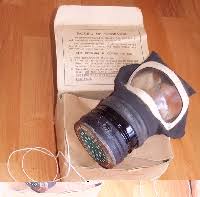 You could use these instructions or just make your own.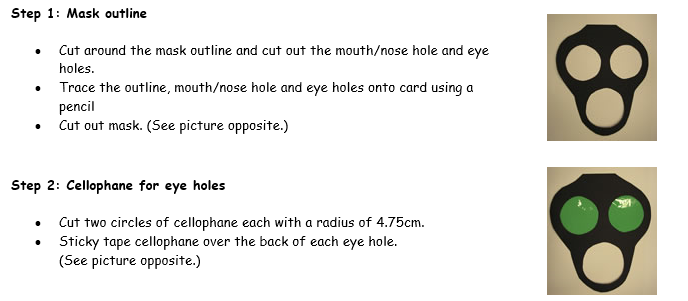 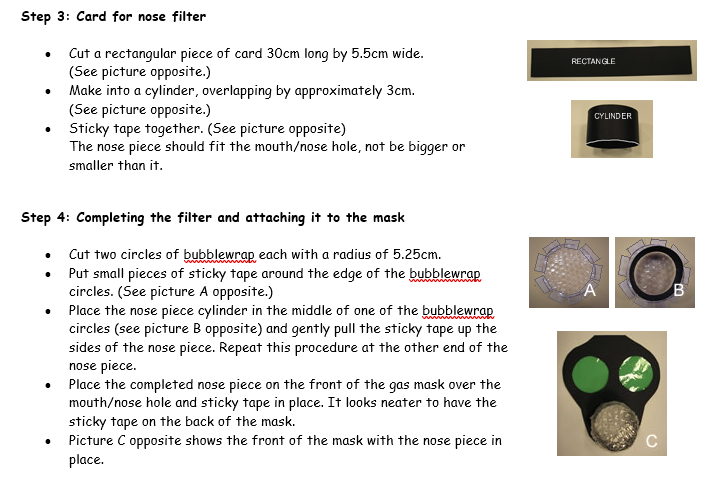 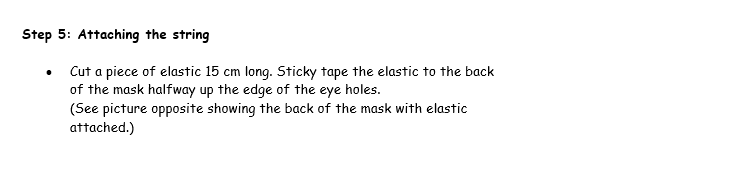 Luggage tag: 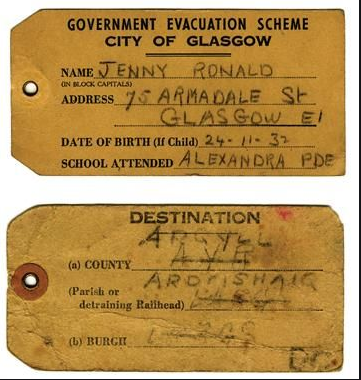 ID card 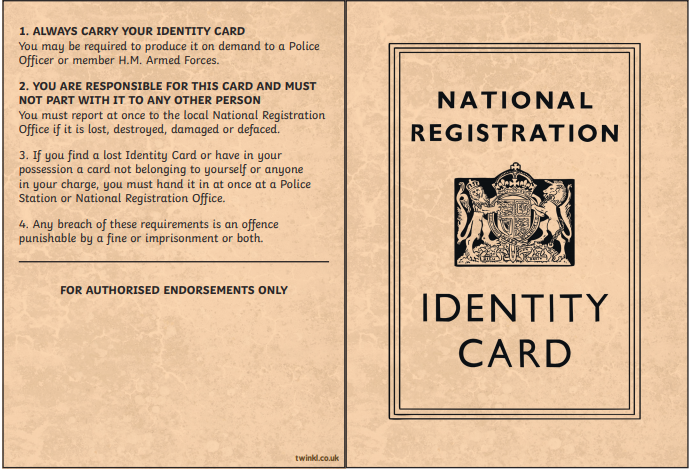 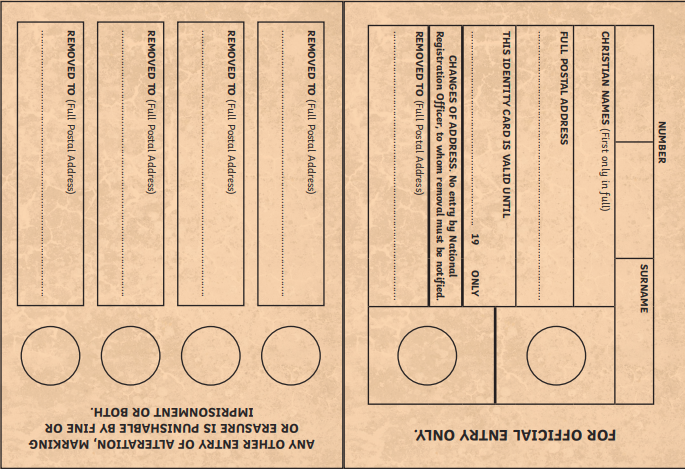 Dress as an evacuee, gas mask, tag. Draw the items you will take in your suitcase.TUESDAY – Propaganda posters. Watch the PowerPoint and learn about propaganda posters and what they were used for in WW2 https://mayfieldschoolpo2.sharepoint.com/:p:/g/adminstaff/EYhQG2PBskFHto9N8bwbCRkBxkmLXlSSwwrm5jBRS1NunA?e=CL0vQVWEDNESDAY – Make some notes about Anne Frank and the struggle that she went through. You can use the reading comprehension from our English lesson as well as these links:https://www.bbc.co.uk/bitesize/topics/z7d7gwx/articles/zm4v7nbhttps://www.natgeokids.com/uk/discover/history/general-history/anne-frank-facts/http://www.primaryhomeworkhelp.co.uk/war/annefrank.htmlYou may also want to use the Internet to do some additional research.THURSDAY – Use the information about Anne Frank from the reading comprehension to create an information page about her and her life.FRIDAY – Make your own WW2 medal. You can draw it, make it out of paper or card. If you are feeling adventurous perhaps you could make it out of clay or salt dough?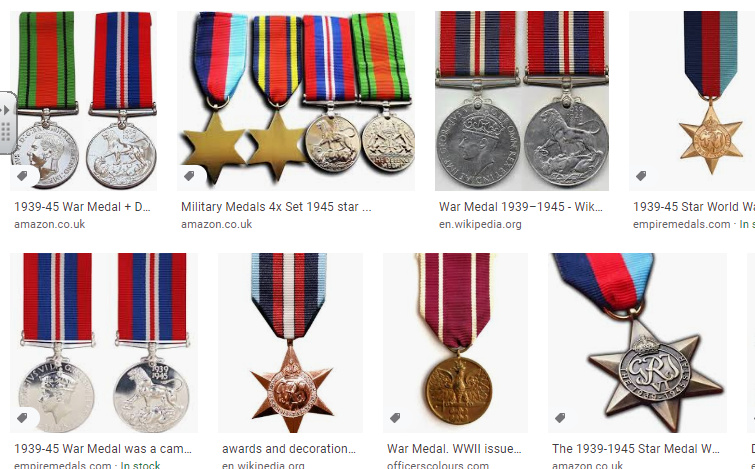 LEARNING WEBSITEShttps://www.topmarks.co.uk/maths-games/hit-the-buttonhttps://www.mathplayground.com/https://www.topmarks.co.uk/maths-games/7-11-yearshttps://whiterosemaths.com/homelearning/https://nrich.maths.org/primaryhttps://ttrockstars.com/https://www.bbc.co.uk/bitesize/levels/zbr9wmnhttps://www.literacyshed.com/home.htmlhttps://www.spellingshed.com/https://pobble.com/ https://monsterphonics.com/?gclid= EAIaIQobChMI56aEu9yh6AIVFeDtCh2NMAcIEA AYASAAEgK1b_D_BwEhttps://www.oxfordowl.co.uk/welcome-back/for-home/reading-owl/kids-activitieshttps://www.topmarks.co.uk/english-games/7-11-yearsAudible are doing a free 30-day trial so that children can listen to lots of books online. MATHS ANSWERSMONDAY –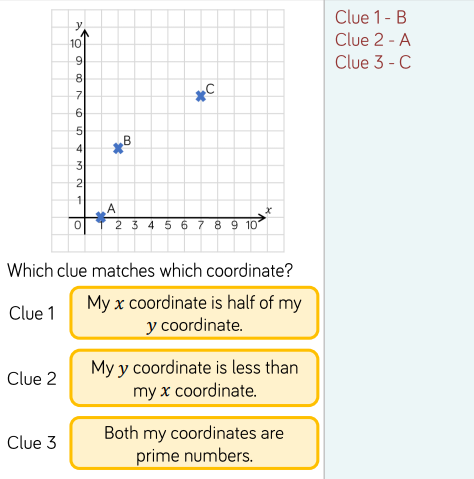 TUESDAY – 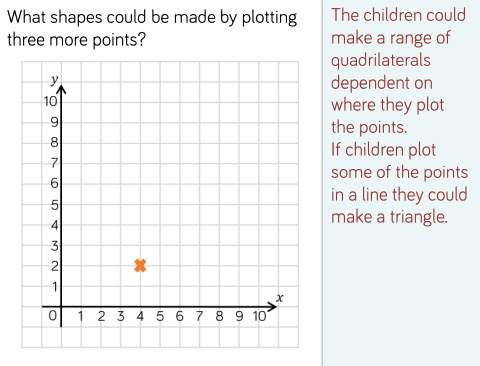 WEDNESDAY – 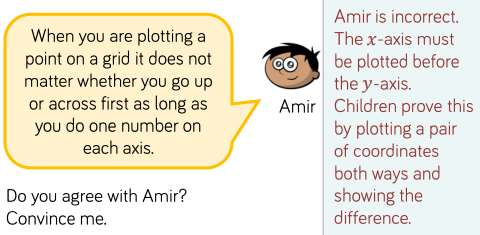 THURSDAY – A) (2,3) to (8,0)B) (5,6) to (1,9)C) (8,0) to (4,3)FRIDAY –A to B = 2 right and 5 downB to A = 2 left and 5 upYEAR 3/4 SPELLING WORDS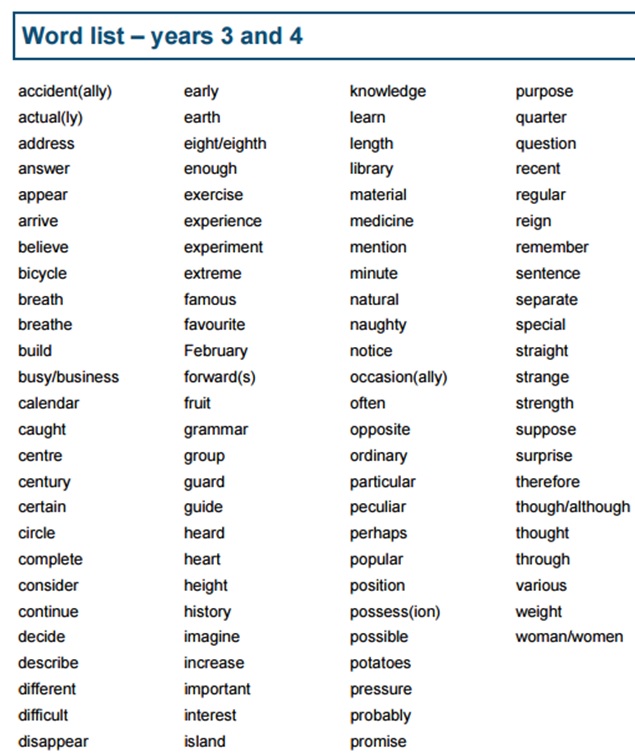 